އުލިގަމު ސްކޫލް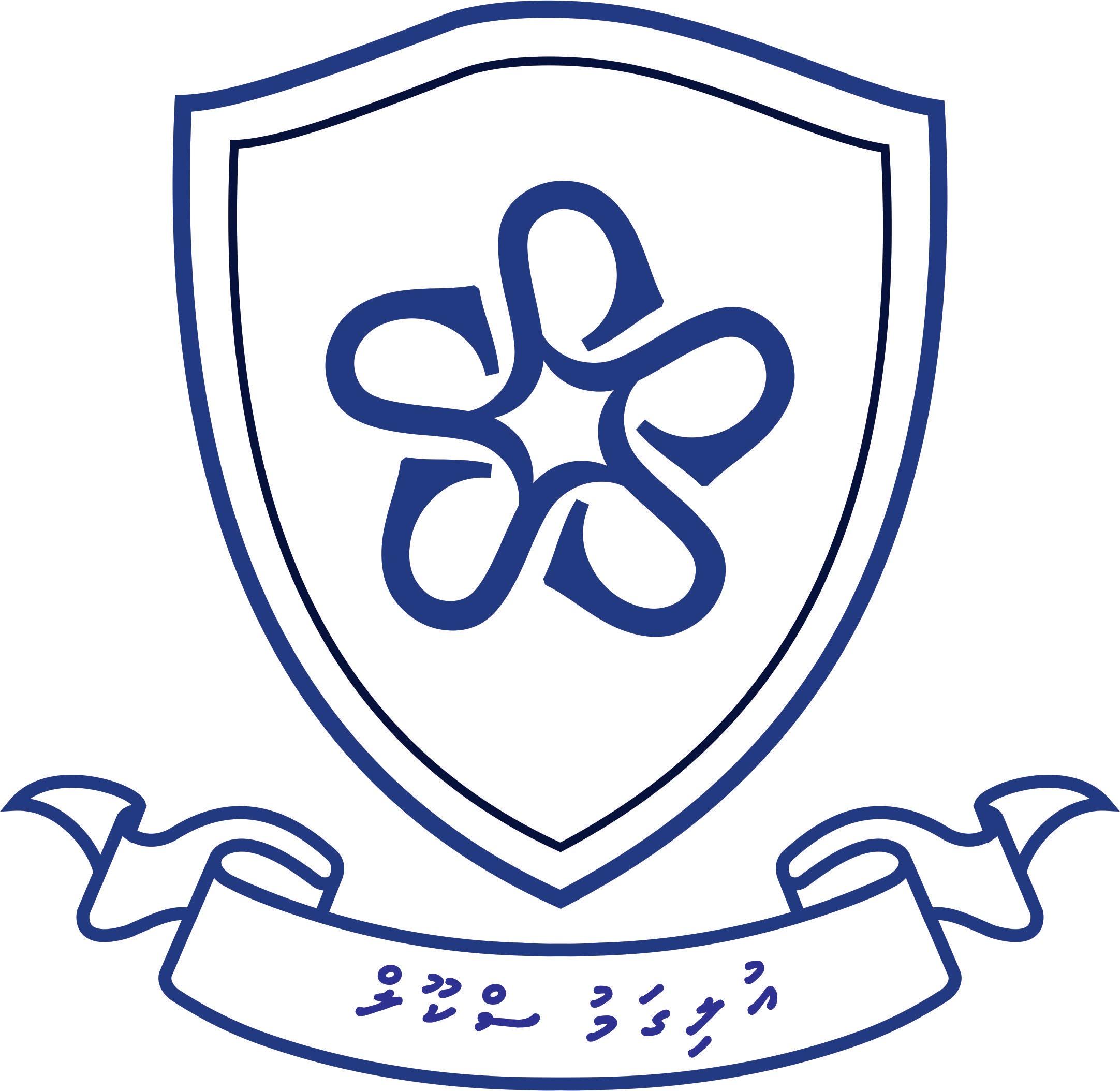 ހއ. އުލިގަން، ދިވެހިރާއްޖެއަތްދޮންނަތަށި ބެހެއްޓުންމި ސްކޫލުގައި އަތްދޮންނަތަށީގެ ދެތަށި ބަހައްޓައިދޭނެ ފަރާތެއް ހޯދުމަށް ކުރެވުނު ނަންބަރު (IUL)GS80/2020/07 (27 ސެޕްޓެމްބަރ 2020) އިޢުލާނާ ގުޅޭ މަސައްކަތުގެ ތަފްސީލް (ބީލަން ޝީޓް، މަސައްކަތުގެ މަޢުލޫމާތު، ކުރެހުން)ބީލަން ޝީޓްމަސައްކަތުގެ މަޢުލޫމާތުޖަދުވަލު 11.1މަސައްކަތުގެ ނަން: އަތްދޮންނަތަށި ބެހެއްޓުންއިޢުލާން ނަންބަރު: (IUL)GS80/2020/07އިޢުލާންކުރި ތާރީޚް: 27 ސެޕްޓެމްބަރ 20201.2ބީލަން ހުށަހެޅުމަށް ރަޖިސްޓްރީކުރުން:ތަން: -ރަޖިސްޓްރޭޝަން ފޯމް: https://forms.gle/nhRehhxczCDQnvbe8މުއްދަތު: 2020 ސެޕްޓެމްބަރ 27 އިން 2020 އޮކްޓޯބަރ 01 ގެ ނިޔަލަށް1.3މަޢުލުމާތު ސާފުކުރުމަށް ލިޔުންތައް ފޮނުވަންވީ އެޑްރެސް:ނަން: އާޔަތުﷲ މުޙައްމަދު ވަޙީދުމަޤާމް: އެޑްމިނިސްޓްރޭޓަރއޮފީސް: އުލިގަމު ސްކޫލްގުޅޭނެ ނަންބަރު: 7989190އީމެއިލް އެޑްރެސް: admin@uligamuschool.edu.mv1.4ޕްރީ ބިޑް މީޓިންގ އޮންނާނެ ތަނާއި ތާރީޚް: މަސއްކަތާބެހޭގޮތުން މަޢުލޫމާތު ދިނުމަށް ޕްރީ ބިޑް މީޓިންގ ބޭއްވުމަށް ހަމަޖެހިފައެއް ނުވެއެވެ. މަޢުލޫމާތު ސާފުކުރުމަށް 1.3 ގައިވާ އެޑްރެހަށް ލިޔުންތައް ފޮނުއްވާށެވެ. ނުވަތަ ގުޅުއްވާށެވެ.1.5ކޯޓޭޝަން ހުށަހަޅަންވީ ސުންގަޑިތަން: ބީލަން ހުށަހަޅާނީ އީމެއިލް މެދުވެރިކޮށެވެ.ތާރީޚް: 04 އޮކްޓޯބަރ 2020ދުވަސް: އާދީއްތަގަޑި: 13:00 1.6ކޯޓޭޝަންތައް ކެނޑުންތަން: -ތާރީޚް: 04 އޮކްޓޯބަރ 2020ދުވަސް: އާދީއްތަ ގަޑި: -1.7އަގު ހުށަހަޅަންވީ ގޮތް: އަގު ހުށަހަޅުއްވާއިރު  ކޮންމެ އައިޓަމަކަށް ހުށަހަޅާއަގު އެގޭނެ ގޮތަށް ހުށަހަޅަންވާނެއެވެ.  ޖީ.އެސް.ޓީއަށް ރަޖިސްޓްރީކޮށްފައިވާ ފަރާތެއްނަމަ އަގު ހުށަހަޅަންވީ ޖީ.އެސް.ޓީ ހިމަނައިގެންނެވެ. އަދި ޖީ.އެސް.ޓީއަށް ދައްކާ އަދަދު ވަކިން އެނގެން އޮންނަންވާނެއެވެ.1.8ކޯޓޭޝަން ހުށަހަޅާއިރު ކޮންމެހެން ހުންނަންޖެހޭނެ ލިޔުންތައް- ފުރިހަމަ ކޮށްފައިވާ އަގު ހުށަހަޅާ ފޯމް (ޖަދުވަލު 1 )- އަގު ހުށަހަޅަނީ ވަކި ފަރުދެއްނަމަ، މުއްދަތު ހަމަނުވާ އައި.ޑީ ކާޑުގެ ދެ ފުށުގެ ކޮޕީ.1.9ކޯޓޭޝަން ވަޒަންކުރާނެ މިންގަނޑު:  މަސައްކަތް ހަވާލުކުރާނީ އެންމެ ދަށް އަގު ހުށަހަޅާ ފަރާތަކަށެވެ.މަސައްކަތާ ހަވާލުވާ ފަރާތުން ލަސްވެގެން 2020 އޮކްޓޯބަރ 10 ގެ ނިޔަލަށް މަސައްކަތް ނުފަށައިފިނަމަ އެ ފަރާތުން މަސައްކަތް ނެގުމުގެ އިޙްތިޔާރު ވެރިފަރާތަށް ލިބިގެންވެއެވެ. އަދި މި ފަދަ ޙާލަތެއްގައި ދެވަނައަށް އެންމެ ދަށް އަގު ހުށަހަޅާފައިވާ ފަރާތަށް މަސައްކަތް ހަވާލުކުރުމުގެ އިޚްތިޔާރު ވެރިފަރާތަށް ލިބިގެންވެއެވެ.1.102020 އޮކްޓޯބަރ 10 ގެ ނިޔަލަށް މަސައްކަތް ނުނިމިއްޖެނަމަ ލިކިއުޑޭޓެޑް ޑެމޭޖަސް ކެނޑޭނެއެވެ. ފައިސާ ކަނޑާނީ ޖުމުލަ އަގު 0.005 އާ ގުނަކުރުމުން ޖެހޭ ޢަދަދާ މުއްދަތަށްވުރެ އިތުރުވާ ދުވަސްތަކުގެ ޢަދަދާ ގުނަކުރުމުން ޖެހޭ ޢަދަދެކެވެ. ސްކޫލް ގޯތިތެރޭގައި ސްކޫލުން ދައްކާތަނެއްގައި 2 އަތްދޮންނަތަށި (ސްޓޭންޑާއެކު) ބެހެއްޓުން.އަތްދޮންނަތަށްޓަށް ފެން ނަގާނީ ގޯތިތެރޭގައި މިހާރު ބަހައްޓާފައިހުރި ފެންއިސްކުރަކުންނެވެ. މިގޮތުން ތަށްޓަށް ފެންނެގުމަށް އަޅަންޖެހޭ ހޮޅިއާއި ފިޓިންގްސް އަޅާނީ ފެސްއިކުރުގައި ހަރުކޮށްފައިވާ ބޯލްވޭލްގެ މަތިން ބުރިކޮށްލުމަށްފަހު، ފެންއިސްކުރާ ގުޅާލައިގެންނެވެ.ބިމު އަޑިން ހޮޅި ވަޅުލާނީ "12 ފުންމިނުގައެވެ. މި ހޮޅިއަޅަންޖެހޭ (އަތްދޮންނަތަށި ބަހައްޓަންޖެހޭ) ދުރުމިނަކީ ފެންއިސްކުރާ '18 އެވެ.މާސްކޮންކްރިޓް ބުޑުއަޅާނީ 1:2:3 (ހިލަ: ހިލަވެލި: ސިމެންތި) ރޭސިއޯގައެވެ.އަތްދޮންނަތަށި ބަހައްޓަންޖެހޭގޮތުގެ ކުރެހުން ތިރީގައި އެވަނީއެވެ.ކުރެހުންއަގު ހުށަހަޅާ ފޯމް